Summer Term 1: Week 6English – Activity 2Task 1For your first task, we would like you to write some instructions on how to make a pizza. You can write the instructions out, and then have a go at making it and follow your instructions to see if it works! Think back to the instruction writing you did a few weeks ago, and then instruction writing we have done this year in school. 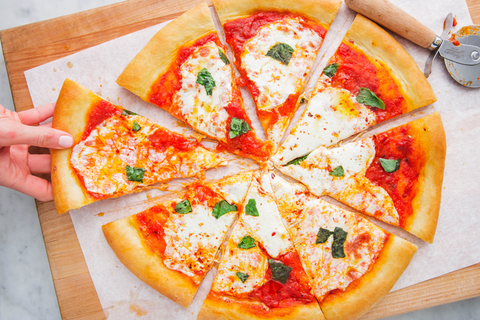 Include:A titleIngredients and equipment list. Instructions with ‘bossy verbs’ for your method. Make sure you bullet point your instructions, don’t number them. This is because you are going to do a re-ordering activity next!Decorate the border with pictures and images of your pizza!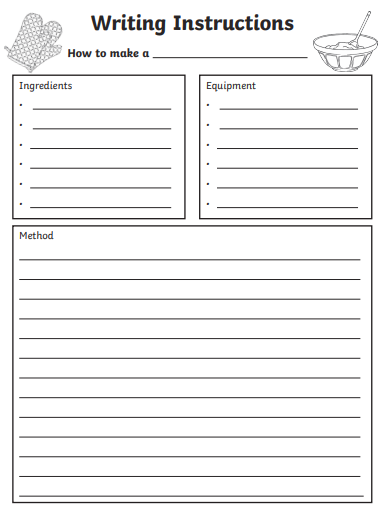 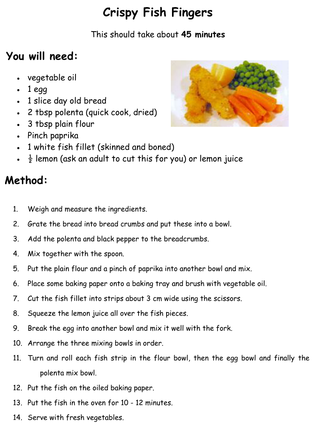 Task 2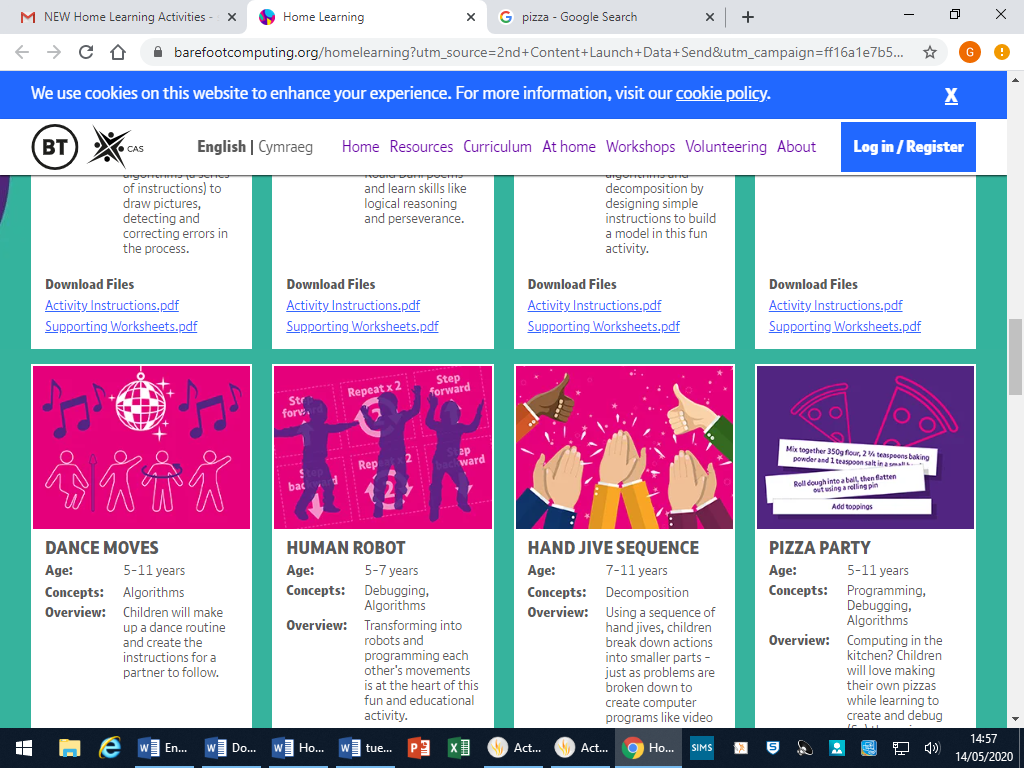 Cut up your instructions into strips of sentences.  Mix up the order of the instructions. Can you or a family member put them back into the correct order? How long did it take you or a family member to re-order them?